PŘIJÍMACÍ ŘÍZENÍ 2019Poučení: Svůj úmysl vzdělávat se v dané střední škole potvrdí uchazeč nebo zákonný zástupce nezletilého uchazeče odevzdání zápisového lístku řediteli školy, který rozhodl o jeho přijetí ke vzdělávání, a to nejpozději do 10 pracovních dnů ode dne oznámení rozhodnutí. Zápisový lístek se také považuje za včas odevzdaný, pokud byl v této lhůtě předán k přepravě provozovateli poštovních služeb. Nepotvrdí-li uchazeč nebo zákonný zástupce nezletilého uchazeče odevzdáním zápisového lístku úmysl vzdělávat se ve střední škole podle § 60a odst. 6 zákona č. 561/2004 Sb., v platném znění, zanikají posledním dnem lhůty podle odstavce 6 právní účinky rozhodnutí o přijetí tohoto uchazeče ke vzdělávání ve střední škole. Zápisový lístek může uchazeč uplatnit jen jednou, to neplatí v případě, že uchazeč chce uplatnit zápisový lístek na škole, kdy byl přijat na základě odvolání (§ 60a odst. 7 zákona č. 561/2004 Sb., v platném znění). Zveřejněním seznamu se ve smyslu § 183 odst. 3 školského zákona se považují rozhodnutí, kterými se vyhovuje žádostem o přijetí ke vzdělávání, za oznámená. Zveřejněno dne 29. 4. 2019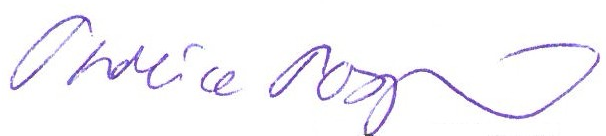 Ing.arch.Pavlína PospíšilováŘeditelka školyOznámení: Na základě vyhodnocení výsledků přijímacího řízení ke vzdělávání v osmiletém gymnáziu, jehož činnost vykonává Gymnázium J. Seiferta o. p.s., se sídlem Vysočanské náměstí 500, 190 00 Praha 9, bylo v souladu s podmínkami přijímacího řízení rozhodnuto o přijetí níže uvedených uchazečů ke vzdělávání na osmiletém gymnáziu. VÝSLEDKOVÁ LISTINAUchazeči přijatí do prvního ročníku osmiletého oboru vzdělávání 79-41-K/81.Zveřejněno dne 29. 4. 2019Ing. Arch. Pavlína Pospíšilováředitelka školyPořadíEvidenční čísloRozhodnutí119040305přijat(a)219040109přijat(a)319040106přijat(a)419040707přijat(a)519040602přijat(a)619040802přijat(a)719040306přijat(a)819040910přijat(a)919040206přijat(a)1019040506přijat(a)1119040309přijat(a)1219040810přijat(a)1319040409přijat(a)1419040303přijat(a)1519040302přijat(a)1619040201přijat(a)1719040304přijat(a)1819040906přijat(a)1919040307přijat(a)2019040108přijat(a)2119040105přijat(a)2219040209přijat(a)2319040907přijat(a)2419040701přijat(a)